Памятка населению по соблюдению мер пожарной безопасностиСоблюдение мер пожарной безопасности является основой Вашей безопасности и людей Вас окружающих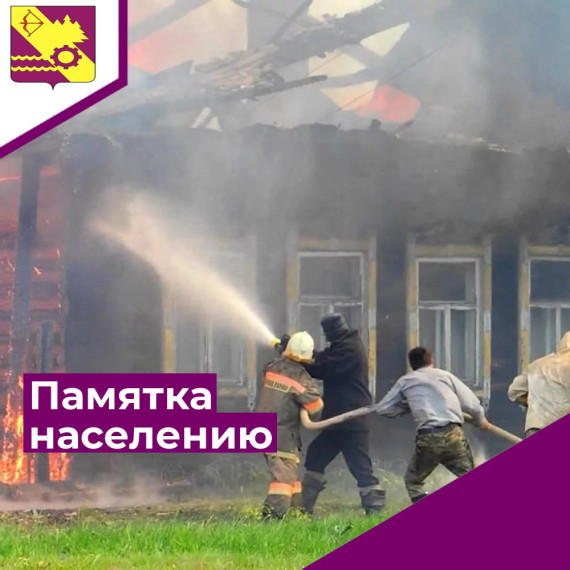 I. Основными причинами возникновения пожаров в быту являются нарушения правил пожарной безопасности, неосторожное обращение с огнем:курение в постели в нетрезвом виде;использование неисправных самодельных электронагревательных приборов;неправильное устройство печей, каминов;сжигание мусора, пал сухой травы.II. В целях недопущения пожаров в быту соблюдайте следующие правила:спички, зажигалки, сигареты храните в местах, не доступных детям, не допускайте шалости детей с огнем;не оставляйте малолетних детей без присмотра и не поручайте им наблюдение за включенными электро- и газовыми приборами;не оставляйте без присмотра работающие газовые и электробытовые приборы, не применяйте самодельные электроприборы.Если вы почувствовали в квартире запах газа:перекройте все газовые краны;не включайте электроосвещение и электроприборы;не пользуйтесь открытым огнем (может произойти взрыв);проветрите помещение и вызовите аварийную службу горгаза по телефону «04»не допускайте эксплуатации ветхой электропроводки, не крепите электропровода на гвоздях и не заклеивайте их обоями;не допускайте использование нестандартных электро предохранителей «жучков»;не пользуйтесь поврежденными электрическими розетками, вилками и т.д.;не храните в подвалах жилых домов горюче-смазочные материалы, бензин и т.п.;не загромождайте мебелью, оборудованием и другими предметами двери, люки на балконах и лоджиях;не допускайте установки хозяйственных ящиков и мебели на лестничных площадках и в коридорах общего пользования;не разжигайте костры вблизи строений и не допускайте пала сухой травы;запрещается перекрывать внутри дворовые проезды различными предметами.III. Действия в случае возникновения пожара:при пожаре немедленно вызвать пожарную охрану по телефону «01» или «112»;сообщить точный адрес, где и что горит, этаж, подъезд, кто сообщил;организуйте встречу пожарных подразделений;не поддавайтесь панике и не теряйте самообладания, незначительные очаги пожара можно потушить огнетушителем, водой, кошмой или плотной тканью;примите меры по эвакуации людей и материальных ценностей;не допустимо бить в окнах стекла и открывать двери – это приводит к дополнительному развитию пожара.Помните!Соблюдение правил пожарной безопасности – долг каждого гражданина.Пожар легче предупредить, чем потушить!Уважаемые жители! Помните! Соблюдение мер пожарной безопасности – это залог вашего благополучия, сохранности вашей жизни и жизни ваших близких! Пожар легче предупредить, чем потушить!Памятка соблюдения правил противопожарной безопасности в бытуПо статистике в России каждые 4 5 минут вспыхивает пожар. Каждый час в огне погибает человек, и около двадцати человек получают ожоги и травмы. Ежегодно по стране в огне погибает более 12 тысяч человек.Основные причины пожаров - это, прежде всего неосторожное обращение с огнем (в том числе при курении и детская шалость с огнем), неисправность электрооборудования, нарушение правил пожарной безопасности при эксплуатации печей и бытовых электроприборов.Часто можно услышать, что пожар - это случайность, и никто не застрахован от него. Но это не так, в большинстве случаев пожар - результат возмутительной беспечности и небрежного отношения людей к соблюдению правил пожарной безопасности.С наступлением холодов начинается активное использование населением электротехнических и теплогенерирующих устройств.   Традиционно в данный период времени основное количество пожаров происходит по электротехническим причинам, и по причинам, связанным с неправильным устройством или эксплуатацией теплогенерирующих устройств печей и дымоходов.Требованиями пожарной безопасности установлены определенные правила при устройстве и эксплуатации электротехнических и теплогенерирующих устройств, соблюдение которых позволит максимально обезопасить себя от риска возникновения пожара.Меры пожарной безопасности при эксплуатации электрооборудования.При эксплуатации электрических приборов запрещается:- использовать приемники электрической энергии (электроприборы) в условиях, не соответствующих требованиям инструкций предприятий-изготовителей, или имеющие неисправности, а также эксплуатировать электропровода и кабели с поврежденной или потерявшей защитные свойства изоляцией;- устанавливать самодельные вставки «жучки» при перегорании плавкой вставки предохранителей, это приводит к перегреву всей электропроводки, короткому замыканию и возникновению пожара;- окрашивать краской или заклеивать открытую электропроводку обоями;- пользоваться поврежденными выключателями, розетками, патронами;- закрывать электрические лампочки абажурами из горючих материалов.- использование электронагревательных приборов при отсутствии или неисправности терморегуляторов, предусмотренных конструкциейНедопустимо включение нескольких электрических приборов большой мощности в одну розетку, во избежание перегрузок, большого переходного сопротивления и перегрева электропроводки.Частой причиной пожаров является воспламенение горючих материалов, находящихся вблизи от включенных и оставленных без присмотра электронагревательных приборов (электрические плиты, кипятильники, камины, утюги, грелки и т.д.).Включенные электронагревательные приборы должны быть установлены на негорючие теплоизоляционные подставки.Для предупреждения высыхания и повреждения изоляции проводов запрещается прокладка их по нагревающимся поверхностям (печи, дымоходы, батареи отопления и т.д.).Перед уходом из дома на длительное время, нужно проверить и убедиться, что все электронагревательные и осветительные приборы отключены.Меры пожарной безопасности при эксплуатации газового оборудования.Газовое оборудование, находящееся в доме, должно находиться в исправном состоянии, и соответствовать техническим требованиям по его эксплуатации.При эксплуатации газового оборудования запрещается:- пользоваться газовыми приборами малолетним детям и лицам, незнакомым с порядком его безопасной эксплуатации;- открывать газовые краны, пока не зажжена спичка или не включен ручной запальник;- сушить белье над газовой плитой, оно может загореться.При появлении в доме запаха газа, запрещается использование электроприборов находящихся в доме, включение электроосвещения. Выключите все газовые приборы, перекройте краны, проветрите все помещения, включая подвалы. Проверьте, плотно ли закрыты все краны газовых приборов. Если запах газа не исчезает, или, исчезнув при проветривании, появляется вновь, необходимо вызвать аварийную газовую службу. Печное отопление.Печи, находящиеся в доме, должны быть в исправном состоянии и безопасны в пожарном отношении.Нужно помнить, что пожар может возникнуть в результате воздействия огня и искр через трещины и неплотности в кладке печей и дымовых каналов. В связи с этим, необходимо периодически тщательно осматривать печи и дымовые трубы, устранять обнаруженные неисправности, при необходимости производить ремонт. Отложения сажи удаляют, и белят все элементы печи, побелка позволяет своевременно обнаружить трещины и прогары.При эксплуатации печей следует выполнять следующие требования:- перед топкой должен быть прибит предтопочный лист, из стали размером 50х70 см и толщиной не менее 2 мм, предохраняющий от возгорания случайно выпавших искр;- запрещается растапливать печи бензином, керосином и другими ЛВЖ, так как при мгновенной вспышке горючего может произойти взрыв или выброс пламени;- располагать топливо, другие горючие вещества и материалы на предтопочном листе;- недопустимо топить печи с открытыми дверцами;- зола и шлак, выгребаемые из топок, должны быть пролиты водой, и удалены в специально отведенное для них безопасное место;- дымовые трубы над сгораемыми крышами должны иметь искроуловители (металлические сетки);- очищают дымоходы от сажи, как правило, перед началом отопительного сезона и не реже одного раза в два месяца во время отопительного сезона.Новогодняя ёлка.Если вы хотите весело и без происшествий встретить Новый год, то необходимо соблюдать основные меры предосторожности:- устанавливайте ёлку на устойчивом основании и так, чтобы ветви не касались стен, потолка и находились на безопасном расстоянии от бытовых электроприборов и печей.- поставьте ствол ёлки в ведро с мокрым песком и смачивайте его по мере высыхания, если ёлка высохла, выбросите её, потому что она может вспыхнуть, как факел.- не зажигайте на ёлке свечи, бенгальские огни. Не используйте самодельные электрогирлянды, не направляйте в её сторону хлопушки;- дети могут находиться у ёлки с включенной гирляндой только в присутствии взрослых, выключайте её, если выходите из комнаты.- положите в легкодоступном месте несколько пакетов с песком или поставьте ёмкость с водой, приготовьте старенькое покрывало и электрический фонарик.- при загорании электрогирлянды немедленно выдерните из розетки вилку электропитания (розетка должна находиться в удобном месте и на виду) или выключите автоматы в электрощите.- повалите ёлку на пол, чтобы пламя не поднималось вверх (могут загореться обои и шторы), накиньте на неё одеяло, забросайте огонь песком или залейте водой (если это живая ёлка). Синтетическая ёлка горит очень быстро, при этом ёе материал плавится и растекается, при горении выделяя отравляющие вещества. Тушить водой горящие полимеры опасно из-за возможного разброса искр и расплавленной массы. Не прикасайтесь к горящей ёлке голыми руками, накиньте на неё плотное покрывало и засыпьте песком.- вызовите сами или с помощью соседей пожарную охрану, удалите детей из комнаты.Дети и правила пожарной безопасности.Пожары от детской шалости с огнем возникают тогда, когда дети оставлены без присмотра и предоставлены сами себе. Чаще всего дети погибают в результате пожаров, виновниками которых зачастую они сами и являются.Нужно разъяснять детям правила пожарной безопасности, что игра со спичками, зажигалками, фейерверками, свечами, бенгальскими огнями ведет к пожару, что  осторожность обращения с огнем нужно проявлять не только дома, но и во дворе, в поле и в лесу.Не поручайте детям присматривать за включенными электрическими и газовыми приборами, а также за топящимися печами. Не разрешайте им самостоятельно включать электрические и газовые приборы.Не допускайте хранения спичек, зажигалок, керосина, бензина и т.д. в доступных для детей местах.Не оставляйте детей без присмотра.Действия в случае возникновения пожара.Помните, что самое страшное при пожаре - растерянность и паника. Уходят драгоценные минуты, когда огонь и дым оставляют всё меньше шансов выбраться в безопасное место. Вот почему каждый должен знать, что необходимо делать при возникновении пожара.При возникновении пожара немедленно сообщите об этом в пожарную охрану по телефону "01".При сообщении в пожарную охрану о пожаре необходимо указать:- кратко и чётко обрисовать событие - что горит (квартира, чердак, подвал, индивидуальный дом или иное) и по возможности приблизительную площадь пожара;- назвать адрес (населённый пункт, название улицы, номер дома, квартиры);- назвать свою фамилию, номер телефона;- есть ли угроза жизни людей, животных, а также соседним зданиям и строениям;- если у Вас нет доступа к телефону и нет возможности покинуть помещение, откройте окно и криками привлеките внимание прохожих.Постарайтесь принять меры по спасению людей, животных, материальных ценностей. Постарайтесь оповестить о пожаре жителей населенного пункта.Делать это надо быстро и спокойно. В первую очередь спасают детей, помня при этом, что они чаще всего, испугавшись, стараются спрятаться под кровать, под стол, в шкаф. Из задымленного помещения надо выходить, пригнувшись, стремясь держать голову ближе к полу, т.к. дым легче воздуха, он поднимается вверх, и внизу его гораздо меньше. Передвигаясь в сильно задымленном помещении нужно придерживаться стен. Ориентироваться можно по расположению окон, дверей.Помните:- дым при пожаре значительно опаснее пламени и большинство людей погибает не от огня, а от удушья;- при эвакуации через зону задымления необходимо дышать через мокрый носовой платок или мокрую ткань.После спасения людей можно приступить к тушению пожара имеющимися средствами пожаротушения (огнетушители), в том числе подручными (одеяло, вода, песок, и т. д.) и эвакуации имущества.Категорически запрещается - бороться с пламенем самостоятельно, не вызвав предварительно пожарных, если вы не справились с загоранием на ранней стадии его развития.В случае невозможности потушить пожар собственными силами, принять меры по ограничению распространения пожара на соседние помещения, здания и сооружения, горючие вещества. С этой целью двери горящих помещений закрывают для предотвращения доступа кислорода в зону горения.По прибытии пожарной техники необходимо встретить ее и указать место пожара.Помните!Соблюдение мер пожарной безопасности –
это залог вашего благополучия,
сохранности вашей жизни и жизни ваших близких!Пожар легче предупредить, чем потушить!